                                  2 группа                Воспитатель: Шинкар Оксана Алексеевна                         Четверг-16.04.2020            Доброе утро! Начинаем зарядку     https://www.youtube.com/watch?v=TMdMGIcM_sAhttps://www.youtube.com/watch?v=39HrMCS2XTEПальчиковая гимнастика:Какие главные правила при выполнении                                    пальчиковой гимнастики. Лучше всего каждое упражнение выполнять несколько раз обеими ручками. Желательно совмещать 2-3 упражнения так, чтобы получился комплекс. Можно занятия начать с уже известного упражнения или же наиболее понравившегося, а затем разучивать новое. Занимаясь с малышом рисованием или лепкой дома, используйте такие упражнения  как перед началом, так и в конце занятия. Изображать пальчиками маленьким детям будет интересно и мышек, и зайчиков, и птиц. К тому же всё это сопровождается хоровым разучиванием небольших стихотворений. Предлагаю различные упражнения для пальчиков рук, объединённых темой «Птицы».
                                 «Зёрнышко» Птички прилетели                Руки развернуть к себе ладонями, а большие пальцы переплести. Получится «голова» птички, «крылья» — это оставшиеся пальцы. Машем ими. У кормушки сели. Ладошки опять развернули к себе. Зёрна поклевали, Одним указательным пальчиком стучим («клюём») по ладошке другой руки.

 Завтрак:Занятие:  Рисование:  тема   «Птичка – невеличка»Образовательная область: Художественно-эстетическое развитие – рисованиеТема в соответствии с комплексно-тематическим планом: «Птицы прилетели»Цель: Расширять знания детей о птицах.Задачи:Упражнять в технике рисования ладошкой, учить передавать образ птицы в рисунке.Развивающие:Развивать мелкую моторику рук и пальцев, научить рисовать нетрадиционным способом, развивать воображение, творческие навыки, познание, коммуникативные способности.Обогащать словарь детей и развивать умение описывать птицу, используя прилагательные.Воспитательные:Воспитывать доброе отношение к птицам.Способствовать проявлению самостоятельности, уверенности, аккуратности в работе с красками.Воспитывать чувство радости к результате своего труда.Оборудование и  материал:  игрушка-птичка  (скворушка, краски (гуашь, кисти,  емкости для краски, ёмкость с водой, бумажные полотенца, бумага, тарелочки под краску, доска для детских работ.Ход РаботыБеседа о птичке:Нравится вам птичка? (да)Какая птичка? (маленькая, красивая).Что умеет птичка? (летать).Что есть у птички для того чтобы она летала? (крылья).Что ещё умеет птичка? (петь).Как поет птичка? (звонко, громко, весело).Молодцы! А сейчас, ребята, я предлагаю поиграть с птичкой.Игра «Птички в гнёздышках»(На одной стороне  дети-птички  Воспитатель говорит: «На улице солнышко, все птички встают из гнёздышек, ищут зёрнышки». Дети «летают», приседают, клюют зёрнышки. На слова «Дождик пошёл!» все птички спрятались в «гнёздышки» - дети бегут на места.Игра повторяется 1-2 раза по желанию детей.Рисование птичек:Ребята, я вам предлагаю нарисовать с помощью ваших ладошек  птичек-невеличек, они будут петь и всем нам будет весело.способ рисования птички ладошками: -Вы сейчас обмакнёте свою ладошку в тарелочки с краской и аккуратно сделаете отпечаток ладошки на листе бумаги.(Дети выполняют задание, родители контролируют и помогают)Ребята, пока ваши рисунки сохнут, вы можете вымыть руки.Подключив фантазию и воображение, увидеть в отпечатках ладоней силуэты птиц. Затем дети дорисовывают изображению клюв, хохолок, гребешок, лапки, глазки и другие элементы, показывают свои работы присылая мне Давайте покажем птичке, какую веселую стайку мы сделали! -Кто прилетал к нам в гости?-Кого мы рисовали?-Как мы рисовали птичку-невеличку?-Вам понравилось  рисовать птичкуНапример: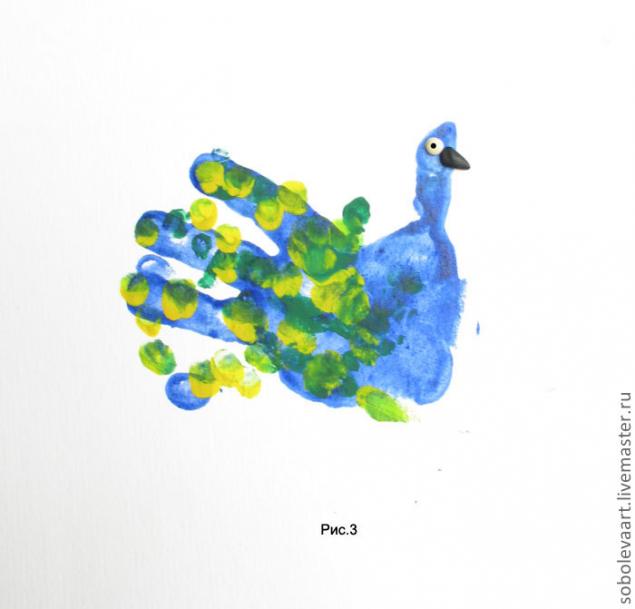 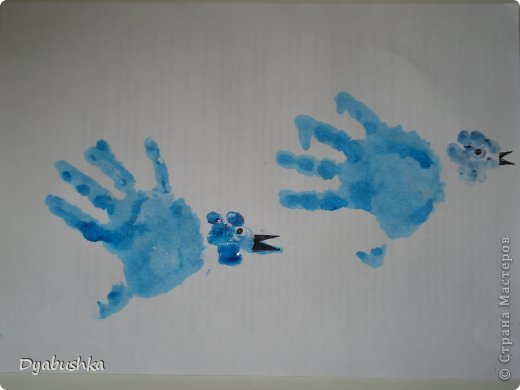 